Добрый день!Уважаемые родители! Предлагаем вам ряд игровых упражнений и математических задач, которые вы сможете решить вместе со своими детьми в целях закрепления материала. Для начала небольшая разминка для ума:-Назови геометрическую фигуру, которая похожа на героя сказки, который катился по дорожке;-Назови геометрическую фигуру, у которой количество углов равно 3;-Назови геометрическую фигуру, у которой все стороны равны;-Назови фигуру, похожую на то, что снесла курочка Ряба в сказке.А теперь веселые задачи:  1. Не в болоте, а в кадушке 
Жили-были 2 лягушки. 
Если будет 5 кадушек, 
Сколько будет в них лягушек?2. На полянке у реки 
Жили майские жуки: 
Дочка, сын, отец и мать. 
Кто успел их сосчитать?3. Подарил ежатам ёжик 
Восемь новеньких сапожек. 
От восторга ежата визжат. 
Сколько было у папы ежат?4. полянке у дубка 
Крот увидел 2 грибка. 
А подальше, у сосны, 
Он нашёл ещё один. 
Ну-ка, кто сказать готов: 
Сколько крот нашёл грибов? 
Следующее задание - ориентировка на листе бумаги. Для этого задания понадобится лист бумаги и карандаш. Вы даете задание, а ребенок его выполняет.Нарисуй облако в правом верхнем углу.
- Где нарисовал облако?
В левом нижнем углу - дом.
- Где нарисовал дом?
В верхнем левом углу - солнце.
- Где нарисовал солнце?
В правом нижнем углу - грибы.
- Где нарисовал грибы?
А в середине - цветок.
- Где нарисовал цветок?Следующее задание «Числовые домики». Если ребенок затрудняется обязательно помогите  и объясните ему.  - Посмотри, какие красивые домики! Только вот квартиры не пронумерованы. Тебе нужно их пронумеровать.
Подсказка: сумма номеров квартир должна быть равна номеру дома.
 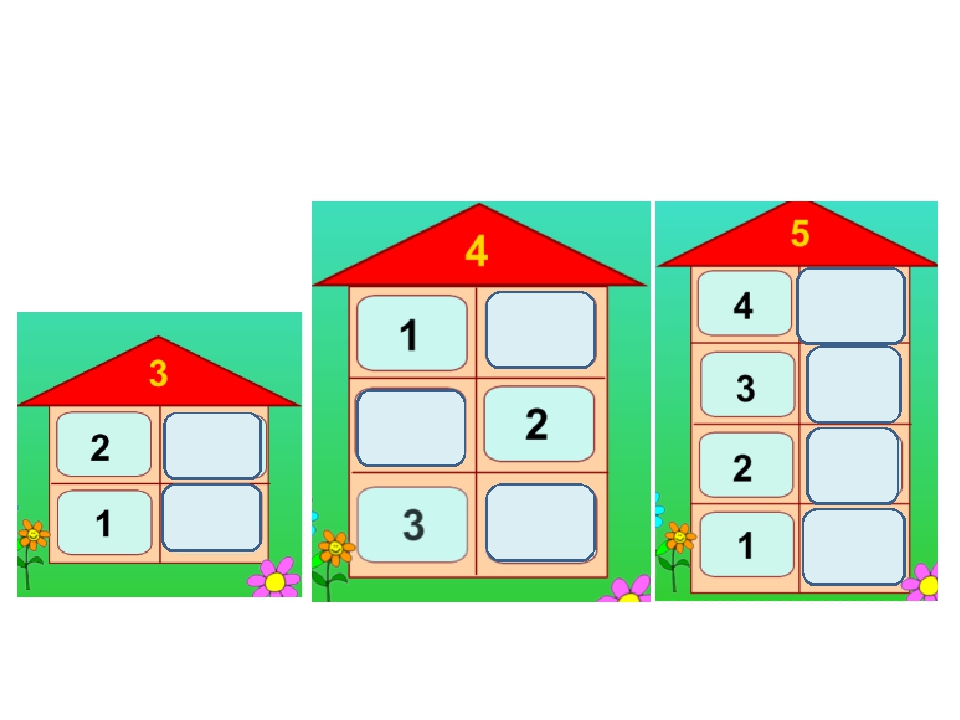 А вот еще ряд заданий «Заполни пустую клетку»: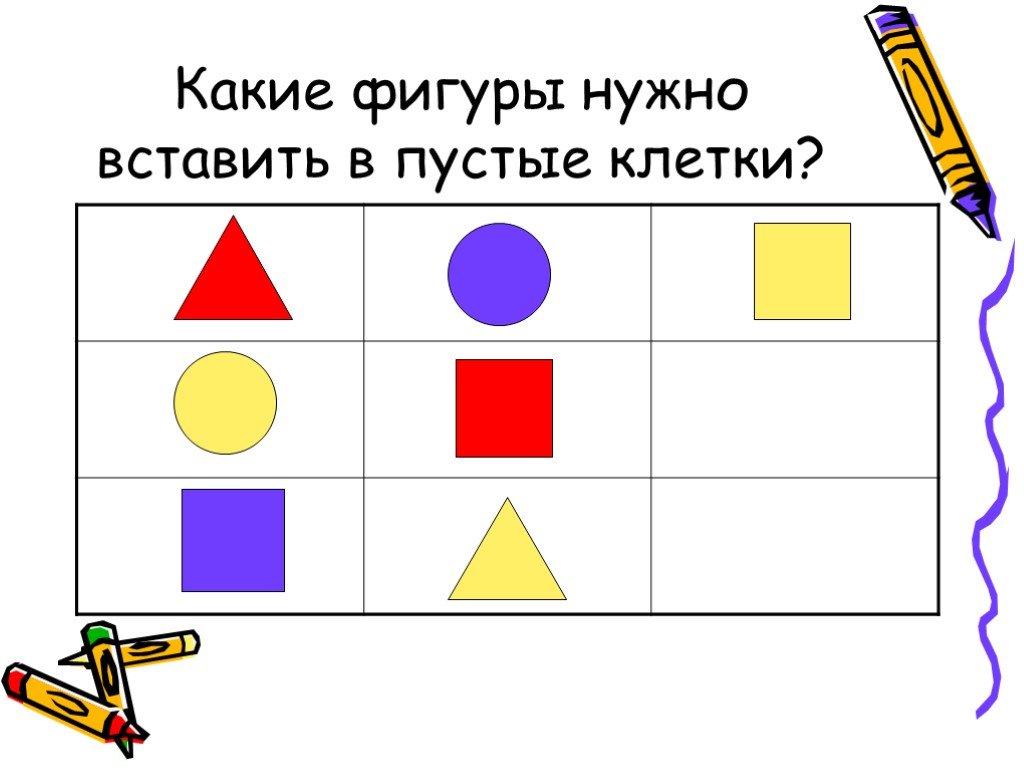 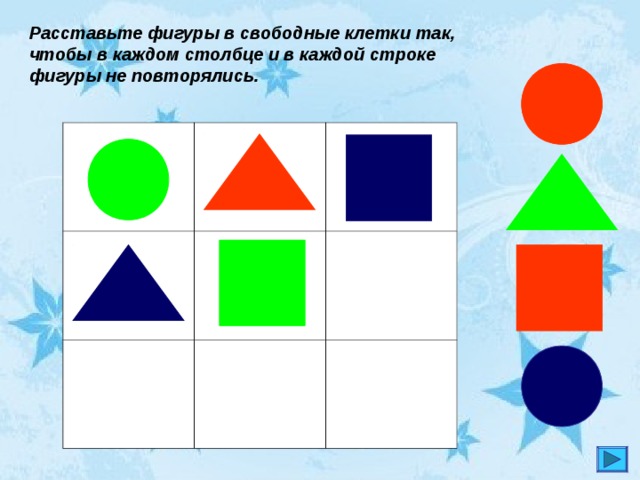 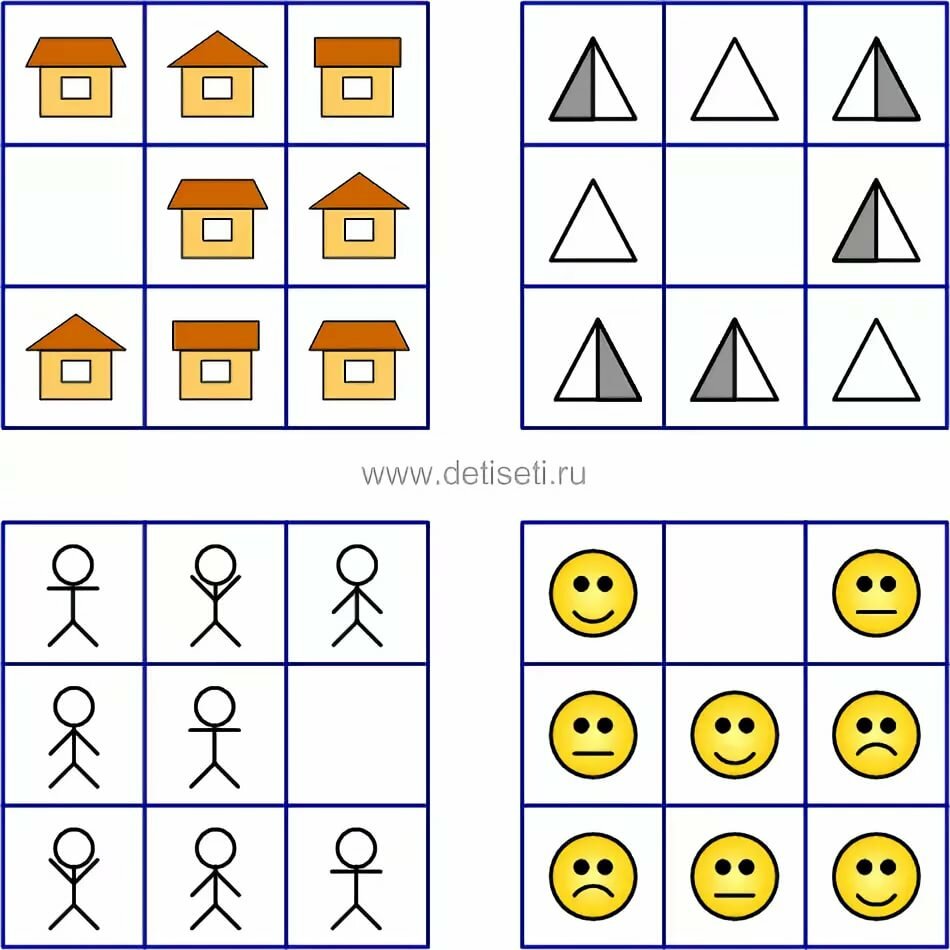 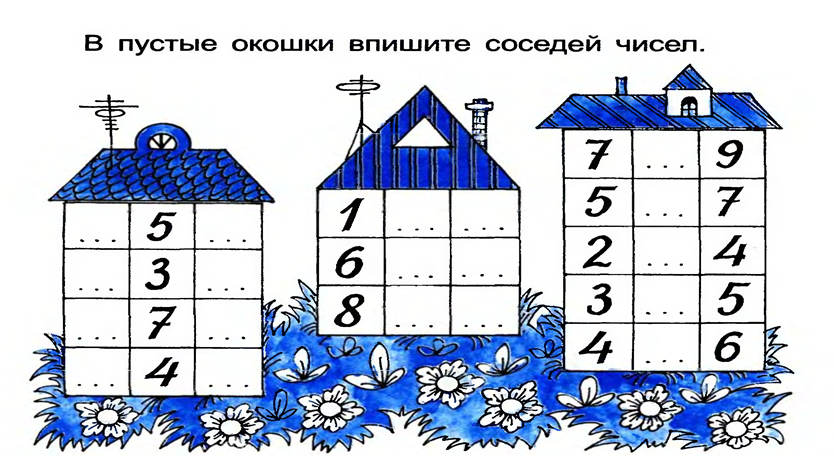 Удачи и успехов! До новых встреч!Использован материал: Математическая игра «Заполни клетку», набор математических игр для закрепления пройденного материала. Бондаренко Т. М. стр. 109